БОЙОРОК                                 № 25                 РАСПОРЯЖЕНИЕ      21 сентябрь   2016 й.                                                      21  сентября 2016 г.Об отмене особого противопожарного режима в лесном фонде на территории сельского поселения Миякибашевский сельсовет муниципального района Миякинский район Республики БашкортостанВ связи со стабилизацией обстановки с лесными пожарами, отменить с 22 сентября 2016 года, «Противопожарный режим» введенный распоряжением главы администрации сельского поселения Миякибашевский сельсовет муниципального района Миякинский район Республики Башкортостан от 04 августа 2016 года №19.Глава сельского поселения						Р.А. АминевБАШKОРТОСТАН РЕСПУБЛИКАҺЫМИӘКӘ РАЙОНЫ МУНИЦИПАЛЬ РАЙОНЫНЫҢ МИӘКӘБАШ АУЫЛСОВЕТЫ АУЫЛ БИЛӘМӘҺЕХАКИМИӘТЕ 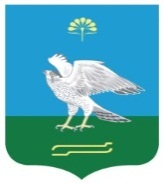 АДМИНИСТРАЦИЯ СЕЛЬСКОГО ПОСЕЛЕНИЯ МИЯКИБАШЕВСКИЙ СЕЛЬСОВЕТ МУНИЦИПАЛЬНОГО РАЙОНА МИЯКИНСКИЙ РАЙОН РЕСПУБЛИКИ БАШКОРТОСТАН